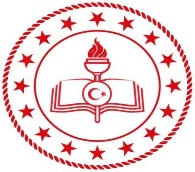 İZMİR İL MİLLİ EĞİTİM MÜDÜRLÜĞÜEkinliğin Adı:Olayı Tatlıya BağlamaGelişim Alanı:Sosyal DuygusalYeterlik Alanı:  İletişim becerilerini güçlendirme.Kazanım:Sınıf Düzeyi:Okul Öncesi Öğretmen EtkinliğiSüre:50 dk. (Bir Etkinlik Saati)Araç – Gereçler:Olay ile ilgili metinlerin çıktısı (Ek-1 – Ek-6)Uygulayıcı için ön hazırlık:*Uygun oturma düzeni hazırlanmalıdır. ( İlk başta U şeklinde oturma düzeninin oluşturulması, uygulayıcının grupları oluşturmasından sonra grupların oluşturulması önerilir.)*Olay ile ilgili metinlerin çıktısı önceden hazırlanmalıdır.Süreç (Uygulama Basamakları)AKIŞ SÜRECİRehberlik öğretmeni; merhaba arkadaşlar. Bugün sizlerle ‘’Olayı Tatlıya Bağlama’’  adlı çalışmayı uygulayacağız. Biliyorsunuz ki bizim mesleğimizde iletişim oldukça büyük bir önem arz ediyor. Ve maalesef iletişimden kaynaklı engeller hem moralimizin gün boyu bozulmasına neden oluyor, hem de ders veriminin istediğimiz kalitede olmasına engel oluyor.Bu etkinliğimizde Okul Öncesinde  veli ile iletişimde yaşamamız muhtemel görünen birkaç problemi olay ,ulaşılması  beklenen sonucu hedef adı altında aldık. Sizlerden istediğimiz verilen olayı beklenen hedef doğrultusunda rol yaparak canlandırmanız.Öncelikle gruplara ayırma işlemini gerçekleştireceğiz. 6  tane üç kişilik  gurup oluşturacağız. Oturma düzeninizi bozmadan   1-2-3,   1-2-3  şeklinde saymanızı rica ediyoruz diyerek grupların oluşmasını sağlar ve  grupların oturacağı yeri gösterir.(6 olayımız olduğu için 6 grup hedefledik. Öğretmen sayımız az ise 3 grup ve her gruba iki olay şeklinde düşünebiliriz. Öğretmen sayımız çok ise grupları üç kişi yerine daha fazla kişi olarak düşünebiliriz.)Daha sonra Rehberlik  Öğretmeni gruplara olay ile ilgili metinleri verir. 10 dakika süreleri olduğunu ve sürenin sonunda ellerindeki metni aralarında görev dağılımı yaparak  ulaşmaları beklenen hedef  doğrultusunda canlandıracaklarını söyler.Her grubun çalışmasının ardından rehber öğretmen devreye girer. Ulaşılan sonuçla ilgili bir değerlendirme yapar. Diğer gruplara; Olay daha başka nasıl yönetilebilirdi?  Siz olsaydınız durumu nasıl yönetirdiniz? Olayı olumlu bir şekilde yönetmenin kazanımlarını değerlendirelim.Olay sorunsuz bir şekilde çözümlendiğinde yani öğretmen olayı pozitif bir sonuca doğru götürdüğünde velinin hissiyatı nasıl olacaktır?Bu olayın   çocuğa yansıtılmaması gereğini anlatabileceğiniz en güçlü cümleniz ne olurdu?Olayı doğru bir şekilde yönetemediğinizde velinin gözündeki sizin ve okulun değeri nasıl olurdu?Başınızdan buna benzer bir olay geçti mi?  Deneyiminizi bizimle paylaşmak ister misiniz?Gibi sorulardan yararlanarak pozitif iletişimin gereğini  güçlü bir şekilde fark ettirmeye çalışır.Bu kısımda rehber öğretmen amacına ve grubun dinamiğine, bulunan çevredeki velilerin özelliğine göre  sorular çeşitlendirebilir. Kazanım Değerlendirmesi:*Bu etkinlik sonunda ‘’aslında olay bu şekilde de yönetilebilirmiş’’ dediğiniz uygulama hangisidir?*Bu etkinliğin sonunda cebimize neler koyduk? Gibi sorulardan yararlanılabilir.Uygulayıcıya Not:***Rehber öğretmen olay ile ilgili metinlerin çıktısını önceden hazır ederek çalışmaya başlamalıdır.***Her grup çalışmasını sunmadan önce kendilerine verilen metni sınıfa yüksek sesle okumalıdır.***Bahsedilen olaylar Okul Öncesi Eğitim Kurumlarında sıklıkla karşılaşılan olaylar. Bu çalışmada asıl amaçlanan,  günün yoğunluğuna, velilerin beklentilerine rağmen durumu olumlu iletişim becerileri ile çözerken, diğer meslektaşlarımızın böylesi durumları nasıl çözümledikleri konusunda fikir edinmek ve en akılcı çözüm yolunu geliştirmek. Çalışma esnasında hem çok iyi çözüm yolları fark edip hem de eğleneceksiniz. EK -1-Olay :Öğretmen veli grubundan o gün yapılan etkinlik ile ilgili fotoğrafları paylaşmıştır. Veli fotoğraflarda  tüm çocukların çok iyi ve güler yüzlü çıktığını, kendi çocuğunun kıyafetinin düzgün görünmediğini, çocuğunun düzgün bir poz veremeden fotoğrafının çekildiğini iddia etmektedir ve bu konuda çok ısrarcı davranmaktadır. Diğer velilerin çocuğun pozu hakkında kötü yorum yapacaklarını düşünmektedir.Hedef: Anlatılana müdahale etmeden  velinin kendisini ifade etmesini sağlamak ve çocuklarda poz vermenin çok güç olduğunu dikkatlerinin hızlıca dağılabildiğin, her velinin kendi çocuğuna odaklanacağını dolayısıyla diğer velilerin bu pozun farkında bile olmayacaklarını i kırıcı olmadan ve sakince anlatmak.EK - 2-Olay: Veli çocuğunun okuldan dönerken çoğu zaman kollarının ıslak olduğunu , hatta bazen üstünün başının , saçının düzeltilmeden çocuğun okuldan çıktığını söylemektedir. Fakat çocuğun çantasında çoğu zaman bir önceki gün kirli olarak gönderilen kıyafet fark edilip değiştirilmemektedir. Çocuk saçlarının toplanılmasından hoşlanmayan bir çocuktur.Hedef: Veliye uygun bir üslupla ve yumuşak bir ses tonuyla çocuğun saçını toplatmayı sevmediğini hatırlatmak ve eğer çıkarken  çocuk lavaboya gittiyse kıyafetinin ancak o şekilde ıslanmış olacağını söylemek. Çocuğun  kolu ıslandığında bunu öğretmenine  ifade edebileceğini bu konuda kendisinin de çocukla konuşacağını belirtmek.EK -3-Olay : Çocuk her gün okula severek gelen bir çocuktur. O gün okuldan içeriye ağlayarak girmiştir. Çocuk bir önceki gün dişinden anestezi gerektiren bir küçük ameliyat geçirmiştir. Annesi çocuğu zorla okula getirmiştir ve aslında çocuğunun hiç bir sıkıntısının olmadığını, naz yapmış olabileceğini iddia etmektedir. Bir taraftan da çocuğa bu kadar yolu geldik tekrar geri götüremem demektedir.Hedef: Veliye  çocuğun çok haklı olduğunu güçlü ve kararlı bir ses tonu ile anlatıp , çocuğun dinlenmesi için  velinin kafasında soru işareti kalmadan eve götürülmesini sağlamakEK -4-Olay: 23 Nisan gösterisi için çocukların kıyafetleri 4 gün önceden evlerine yollanmıştır ve velilerin kıyafetleri çocuklara evde giydirerek  her hangi bir eksik – gedik olup olmadığını kontrol etmeleri, bir sıkıntı varsa bildirmeleri, terziden hemen destek alınacağı söylenmiştir. Veli  söyleneni yapmamış tam bayram günü kıyafeti giydirmiş ve kıyafette sökük olduğunu söyleyerek öğretmene ve okula hoş olmayan ithamlarda   bulunmuştur.Hedef: O özel günde gerginlik çıkmasını engellemek, bu durumun bir şekilde halledilebileceğini fakat gergin geçen   bir 23 Nisan’ın daha sonra zihinlerden kolay silinemeyeceğini,  evde kontrol etmiş olmanın gereğini kısacık söyleyip veliyi seyircilerin olduğu bölüme yönlendirmek.EK -5-Olay: Veli sınıftaki çocuklardan birinin birkaç zamandır çocuğuna bilerek vurduğunu, başka velilerden de benzer hikayeler duyduğunu olayı çarpıtarak, olayı gerçekleştiren çocuk değil de azılı bir suçluymuş gibi anlatmakta, bizde eli bağlı durmayız gereğini yaparız diyerek anlatmaya devam etmektedir.Hedef: Velinin anlatacaklarının bitmesini sabırla dinlemek ve  ardından net  bir ses tonuyla bahsi geçen kişinin bir  çocuk olduğunu, bu durumu kendisinin  sınıfta rahatlıkla çözebileceğini anlatmak.EK -6-Olay: Veli  çocuğunun okula gelmek istemediğini, anne evde biz zaten seninle çalışıyoruz  dediğini, diğer çocukların kendi çocuğu ile oynamadığını ve bu durumun kendisini çok üzdüğünü söylemektedir.Hedef: Veliye nazik bir şekilde öğretme işini okula bırakmasını, çocukların kaynaşmasını sağlamak için okul dışında bir araya gelmelerinin iyi olacağını belirtmek ve her hangi bir spor ya da sosyal etkinlik grubunun faydalı olabileceğini söylemek.